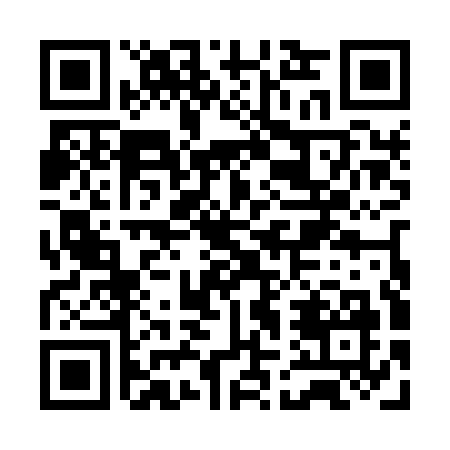 Prayer times for Eagle Farm, AustraliaWed 1 May 2024 - Fri 31 May 2024High Latitude Method: NonePrayer Calculation Method: Muslim World LeagueAsar Calculation Method: ShafiPrayer times provided by https://www.salahtimes.comDateDayFajrSunriseDhuhrAsrMaghribIsha1Wed4:546:1311:452:535:166:312Thu4:546:1411:452:535:156:303Fri4:556:1411:452:525:156:304Sat4:556:1511:452:525:146:295Sun4:566:1511:442:515:136:286Mon4:566:1611:442:515:126:287Tue4:576:1611:442:505:126:278Wed4:576:1711:442:495:116:279Thu4:576:1811:442:495:106:2610Fri4:586:1811:442:485:106:2611Sat4:586:1911:442:485:096:2512Sun4:596:1911:442:485:096:2513Mon4:596:2011:442:475:086:2414Tue5:006:2011:442:475:076:2415Wed5:006:2111:442:465:076:2316Thu5:016:2211:442:465:066:2317Fri5:016:2211:442:455:066:2218Sat5:026:2311:442:455:056:2219Sun5:026:2311:442:455:056:2220Mon5:026:2411:442:445:056:2121Tue5:036:2411:442:445:046:2122Wed5:036:2511:442:445:046:2123Thu5:046:2511:452:435:036:2024Fri5:046:2611:452:435:036:2025Sat5:056:2611:452:435:036:2026Sun5:056:2711:452:435:026:2027Mon5:056:2711:452:425:026:2028Tue5:066:2811:452:425:026:1929Wed5:066:2911:452:425:026:1930Thu5:076:2911:452:425:016:1931Fri5:076:3011:452:425:016:19